Etika 7. a,b,c2020.április 6-174-5. hétHamarosan itt a húsvét.Mi is a húsvét, mit ünneplünk húsvét idején?A kereszténység legnagyobb ünnepe, a Krisztus-központú kalendárium központi főünnepe a húsvét. Jézus, pénteki keresztre feszítése utáni harmadik napon, vagyis vasárnap feltámadt, a Biblia szerint. Halálával megváltotta az emberek bűneit, feltámadásával pedig győzelmet aratott a halál felett. A valláson kívül a tavasz eljövetelének ünnepe is, melyet március vagy április hónapban tartanak. A húsvét elnevezést szó szerint kell érteni, hiszen maga az ünnepkör egy 40 napos böjttel veszi kezdetét, tehát a húsvét maga azt jelenti, hogy újra lehet húst magunkhoz venni, és fogyasztani. Ez a böjt a Jézus szenvedésére és feltámadására való készülődés ideje volt, ebben az időszakban nem csak húst volt tilos fogyasztani, hanem lakodalom, bálozás és egyéb zenés mulatságok is kerülendők voltak. A húsvéttal tehát egy időszak zárult le, aminek megünneplésének meg kell adni a módját. A böjthöz manapság már nagyon kevesen tartják magukat.Honnan jönnek a húsvéti tojások?A locsolásért cserébe a lányok szépen festett tojásokkal kedveskednek a férfiaknak. Ezek a tojások hagyományosan pirosak voltak, amiket természetes úton állítottak elő. Ez a szín jelképezi a szerelmet, az életet is, de emellett a legenda úgy tartja, hogy a keresztfán függő Krisztus vére lecsöppenve megszínezte az éppen ott imádkozó nő kosarában található tojásokat. Innen indult tehát a húsvéti tojások történet, amit az idők során a legkülönfélébb módon kezdték el díszíteni, vannak tájegységek, ahol karcolják a húsvéti tojásokat, még máshol vöröskáposzta, lila hagyma vagy cékla levével festik, néhol pedig csipkézik. És mi van a húsvéti nyúllal?Beszéljünk kicsit a húsvéti nyúlról is, hiszen a locsolkodáson, és a húsvéti tojásokon túl ez is az ünnepkör egyik fő jelképévé vált az idők folyamán. Vajon mi köze lehet a nyúlnak a húsvéthoz, Jézus feltámadásához, és miért hoz tojásokat? Szaporasága miatt a nyúl már az ókor óta a termékenység egyik fő szimbólumának számít, hasonlóképpen a tojás is, egyes megközelítések szerint így került a került képbe az ünnep kapcsán. Mások szerint a nyúlnak és a tojásnak nincs közvetlen kapcsolódása a húsvéthoz és a feltámadáshoz, csak a tavasz megérkezését, a természet újjászületését jelképezi. Néhány forrás szerint viszont az egész egy eredménye. Egyes német területeken ugyanis gyöngytyúkot ajándékoztak egymásnak az emberek, annak tojásaival együtt. A gyöngytyúk német neve Haselhuhn, rövidebben Hasel. A nyúl németül pedig Hase.Kedves Gyerekek! Arra kérlek Benneteket, a húsvéti szünetben segítsetek otthon a szüleiteknek a készülődésben, kicsit pihenjetek is. A házi feladat etikából egy rajz készítése a húsvéttal kapcsolatosan.Bármit rajzolhattok. Elküldeni sem kell, és igazolást sem kérek róla. Dekoráljátok vele a füzeteteket.  Zsuzsa néni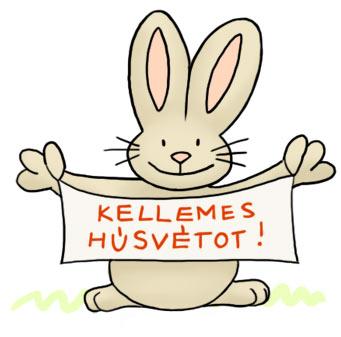 